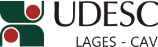 DESIGNA BANCA DE AVALIAÇÃO DA QUALIFICAÇÃO DE DOUTORADO EM CIÊNCIA DO SOLO.A Diretora Geral em Exercício do Centro de Ciências Agroveterinárias, no uso de suas atribuições, RESOLVE:1 - Designar os abaixo relacionados para comporem a Banca de Avaliação da Qualificação de Doutorado em Ciência do Solo intitulada “Produtividade, ciclagem de nutrientes e índices do sistema DRIS em povoamento de Pinus taeda submetido à adubação NPK aos um, cinco e nove anos no Planalto Sul Catarinense”, da doutoranda LETÍCIA MORO a realizar-se no dia 21 de agosto de 2015, às 08h30min horas, nas dependências do CAV/UDESC:Dr. PAULO CEZAR CASSOL – (UDESC/Lages/SC) – PresidenteDr. HAMILTON LUIZ MUNARI VOGEL – (UNIPAMPA/São Gabriel/RS) – Membro externoDr. PAULO ROBERTO ERNANI – (UDESC/Lages/SC) – Membro Dr. GEEDRE ADRIANO BORSOI – (UDESC/Lages/SC) – MembroDr. ÁLVARO LUIZ MAFRA – (UDESC/Lages/SC) – SuplenteProfª Mere Erika SaitoDiretora Geral em Exercício do CAV/UDESCPORTARIA INTERNA DO CAV Nº 189/2015, de 21/07/2015